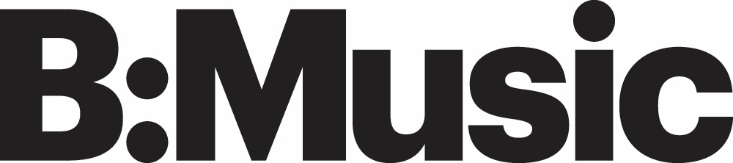 PRIVATE AND CONFIDENTIALThank you for your interest in working for B:Music. Please complete and return to recruitment@bmusic.co.uk   REFEREESAPPLICATION FOR (rOLE) APPLICATION FOR (rOLE) APPLICATION FOR (rOLE) APPLICATION FOR (rOLE) DATE OF APPLICATIONSURNAME SURNAME FORENAME(S) INITIALSFORENAME(S) INITIALSFORENAME(S) INITIALSFORENAME(S) INITIALSCONTACT ADDRESSCONTACT ADDRESSCONTACT ADDRESSCONTACT ADDRESSCONTACT ADDRESSCONTACT ADDRESSPOSTCODE TELEPHONE TELEPHONE TELEPHONE TELEPHONE TELEPHONE E-MAIL ADDRESS E-MAIL ADDRESS E-MAIL ADDRESS MOBILE TELEPHONE MOBILE TELEPHONE MOBILE TELEPHONE DO YOU REQUIRE A WORK PERMIT TO WORK IN THE UK? DO YOU REQUIRE A WORK PERMIT TO WORK IN THE UK? DO YOU REQUIRE A WORK PERMIT TO WORK IN THE UK? ENTITLEMENT TO WORK IN THE UK To take up this post you must have the right to work in the UK. Please note that B:Music does not hold a sponsor licence and, therefore, does not issue certificates of sponsorship under the points-based system.Please state whether you have the right to work in the UK?                                                             ENTITLEMENT TO WORK IN THE UK To take up this post you must have the right to work in the UK. Please note that B:Music does not hold a sponsor licence and, therefore, does not issue certificates of sponsorship under the points-based system.Please state whether you have the right to work in the UK?                                                             ENTITLEMENT TO WORK IN THE UK To take up this post you must have the right to work in the UK. Please note that B:Music does not hold a sponsor licence and, therefore, does not issue certificates of sponsorship under the points-based system.Please state whether you have the right to work in the UK?                                                             ENTITLEMENT TO WORK IN THE UK To take up this post you must have the right to work in the UK. Please note that B:Music does not hold a sponsor licence and, therefore, does not issue certificates of sponsorship under the points-based system.Please state whether you have the right to work in the UK?                                                             ENTITLEMENT TO WORK IN THE UK To take up this post you must have the right to work in the UK. Please note that B:Music does not hold a sponsor licence and, therefore, does not issue certificates of sponsorship under the points-based system.Please state whether you have the right to work in the UK?                                                             ENTITLEMENT TO WORK IN THE UK To take up this post you must have the right to work in the UK. Please note that B:Music does not hold a sponsor licence and, therefore, does not issue certificates of sponsorship under the points-based system.Please state whether you have the right to work in the UK?                                                             DO YOU HAVE ANY CONVICTIONS THAT ARE NOT YET SPENT UNDER THE REHABILITATION OF OFFENDERS ACT?   This section is not seen by the shortlisting or interviewing panel.         Having a criminal record will not necessarily bar you from working for B:Music – much will depend on the type of job you have applied for and the background and circumstances of your offence.   For some posts, an offer of employment will be subject to a DBS check. If this applies to the post for which you are applying, this will be noted in the application pack. This role requires a DBS check.If yes, please give detailsDO YOU HAVE ANY CONVICTIONS THAT ARE NOT YET SPENT UNDER THE REHABILITATION OF OFFENDERS ACT?   This section is not seen by the shortlisting or interviewing panel.         Having a criminal record will not necessarily bar you from working for B:Music – much will depend on the type of job you have applied for and the background and circumstances of your offence.   For some posts, an offer of employment will be subject to a DBS check. If this applies to the post for which you are applying, this will be noted in the application pack. This role requires a DBS check.If yes, please give detailsDO YOU HAVE ANY CONVICTIONS THAT ARE NOT YET SPENT UNDER THE REHABILITATION OF OFFENDERS ACT?   This section is not seen by the shortlisting or interviewing panel.         Having a criminal record will not necessarily bar you from working for B:Music – much will depend on the type of job you have applied for and the background and circumstances of your offence.   For some posts, an offer of employment will be subject to a DBS check. If this applies to the post for which you are applying, this will be noted in the application pack. This role requires a DBS check.If yes, please give detailsDO YOU HAVE ANY CONVICTIONS THAT ARE NOT YET SPENT UNDER THE REHABILITATION OF OFFENDERS ACT?   This section is not seen by the shortlisting or interviewing panel.         Having a criminal record will not necessarily bar you from working for B:Music – much will depend on the type of job you have applied for and the background and circumstances of your offence.   For some posts, an offer of employment will be subject to a DBS check. If this applies to the post for which you are applying, this will be noted in the application pack. This role requires a DBS check.If yes, please give detailsDO YOU HAVE ANY CONVICTIONS THAT ARE NOT YET SPENT UNDER THE REHABILITATION OF OFFENDERS ACT?   This section is not seen by the shortlisting or interviewing panel.         Having a criminal record will not necessarily bar you from working for B:Music – much will depend on the type of job you have applied for and the background and circumstances of your offence.   For some posts, an offer of employment will be subject to a DBS check. If this applies to the post for which you are applying, this will be noted in the application pack. This role requires a DBS check.If yes, please give detailsDO YOU HAVE ANY CONVICTIONS THAT ARE NOT YET SPENT UNDER THE REHABILITATION OF OFFENDERS ACT?   This section is not seen by the shortlisting or interviewing panel.         Having a criminal record will not necessarily bar you from working for B:Music – much will depend on the type of job you have applied for and the background and circumstances of your offence.   For some posts, an offer of employment will be subject to a DBS check. If this applies to the post for which you are applying, this will be noted in the application pack. This role requires a DBS check.If yes, please give detailsPlease give details of two referees, one of whom should be your present or most recent employer, the other could be someone who knows you in a work related, voluntary or academic capacity. Both referees should be able to comment on your suitability for the post applied for. References will only be taken up for successful candidates following interview. If you do not want us to contact your present employer without your permission please tick this box [   ]If you agree to us contacting your previous other employer’s at any time, please tick this box [   ]Please give details of two referees, one of whom should be your present or most recent employer, the other could be someone who knows you in a work related, voluntary or academic capacity. Both referees should be able to comment on your suitability for the post applied for. References will only be taken up for successful candidates following interview. If you do not want us to contact your present employer without your permission please tick this box [   ]If you agree to us contacting your previous other employer’s at any time, please tick this box [   ]Please give details of two referees, one of whom should be your present or most recent employer, the other could be someone who knows you in a work related, voluntary or academic capacity. Both referees should be able to comment on your suitability for the post applied for. References will only be taken up for successful candidates following interview. If you do not want us to contact your present employer without your permission please tick this box [   ]If you agree to us contacting your previous other employer’s at any time, please tick this box [   ]Referee 1 (present or most recent employer)Referee 1 (present or most recent employer)Referee 1 (present or most recent employer)Name Position Position Company Company Company Address	Address	Address	E-mail  Telephone Telephone In what capacity does this person know you?REFEREE 2	REFEREE 2	REFEREE 2	Name Position Position CompanyCompanyCompanyE-mail	Telephone Telephone In what capacity does this person know you? In what capacity does this person know you? In what capacity does this person know you? In completing and submitting this application I am declaring that to the best of my knowledge the information given on this form is true and correct. 
I understand that it will be treated as part of any contract of employment should I be offered and accept employment within the company. I understand that misleading statements or deliberate omissions may be sufficient grounds for withdrawing or cancelling any offer of employment or render me liable to subsequent dismissal. I understand that the information will be stored subject to the provisions of the Data Protection Act. I agree to information provided on this form and the monitoring form being used by B:Music in accordance with the Act and in particular for equal opportunities monitoring. Please sign and dateIn completing and submitting this application I am declaring that to the best of my knowledge the information given on this form is true and correct. 
I understand that it will be treated as part of any contract of employment should I be offered and accept employment within the company. I understand that misleading statements or deliberate omissions may be sufficient grounds for withdrawing or cancelling any offer of employment or render me liable to subsequent dismissal. I understand that the information will be stored subject to the provisions of the Data Protection Act. I agree to information provided on this form and the monitoring form being used by B:Music in accordance with the Act and in particular for equal opportunities monitoring. Please sign and date